КАЛЕНДАРНЫЙ ПЛАН ВОСПИТАТЕЛЬНОЙ РАБОТЫ МИРЭА – РОССИЙСКОГО ТЕХНОЛОГИЧЕСКОГО УНИВЕРСИТЕТА НА 2021-2022 УЧЕБНЫЙ ГОДСМКО МИРЭА 8.1/02.ДП.02-21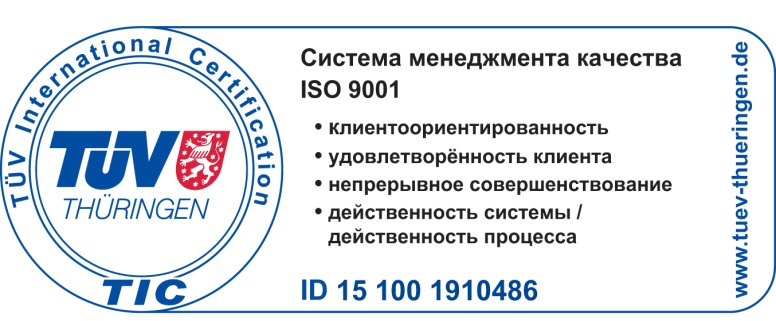 Москва 2021Модуль 9. Социальная поддержка студентов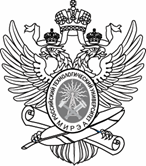 МИНОБРНАУКИ РОССИИФедеральное государственное бюджетное образовательное учреждениевысшего образования«МИРЭА – Российский технологический университет»РТУ МИРЭАСистема менеджмента качества обученияПРИНЯТОрешением Ученого советаРТУ МИРЭА«31»  августа  2021 г.           протокол № 1УТВЕРЖДАЮРектор ________С.А. Кудж«1» сентября  2021 г.№Виды деятельностиДата, место, время и формат проведенияНазвание мероприятия и организаторФорма проведения мероприятияОтветственный от ООВОКоличество участников1234567Модуль 1. Гражданское воспитаниеМодуль 1. Гражданское воспитаниеМодуль 1. Гражданское воспитаниеМодуль 1. Гражданское воспитаниеМодуль 1. Гражданское воспитаниеМодуль 1. Гражданское воспитаниеМодуль 1. Гражданское воспитание1.1Познавательная коллективная деятельностьСентябрь,Москва,Праздник: офлайн/онлайнОрганизация участия студентов в праздновании Дня города.Студенческий союзОднократное массовое посещение.Результат: информационный обменЗам. нач. УВиСР Щуров П.М.5501.2Познавательная коллективная деятельность, приобретение опыта социально-полезной коммуникацииСентябрь-октябрь,Московская область,Военно-ролевая игра: офлайнОрганизация и проведение военно-ролевой игры «Лес».Управление по воспитательной и социальной работе, Студенческий союзПродолжительное групповое/массовое мероприятие.Результат: выработка решенияНач. УВиСР Еремеева Ю.Н.6001.3Приобретение социально-значимых знанийЯнварь-декабрь,кампусы университета (Пр. Вернадского,78, пр. Вернадского,86, ул. Стромынка,20),Лекции и практические занятия: офлайн/онлайн Организация и проведение лекций и практических занятий для студентов по изучению музейного дела.Музей истории РТУ МИРЭА, Управление по воспитательной и социальной работеПродолжительное массовое мероприятие.Результат: информационный обменНач. УВиСР Еремеева Ю.Н.25001.4Проектная деятельностьЯнварь –декабрь, по отдельному плану,Военная кафедра (ул. Усачёва 7/1),Сборы: офлайнОрганизация и проведение военно-патриотических проектов, таких как «Лето в спецназе», «Осень в спецназе» и др.Военно-учебный центр, Совет ветерановПродолжительное групповое/массовое мероприятие.Результат: социально-значимыйНач. Военного учебного центра Каргапольцев А.А.3001.5Добровольческая (волонтерская) деятельностьЯнварь-декабрь, по отдельному плану,кампусы университета (Пр. Вернадского,78, пр. Вернадского,86, ул.  Стромынка,20),встречи, тренинги: офлайн/онлайнОрганизация и совершенствование работыВолонтерского центра «МИРЭА - Российского технологического университета».Управление по воспитательной и социальной работе, Студенческий союзТрадиционное, групповое/массовое мероприятие.Результат: выработка решенияНач. УВиСР Еремеева Ю.Н.4001.6Добровольческая (волонтерская) деятельностьЯнварь-декабрь, кампусы университета (Пр. Вернадского,78, пр. Вернадского,86, ул.  Стромынка,20), организационно-деятельностные игры, тренинги: офлайн/онлайнОрганизация подготовки студентов-волонтеров (школа волонтерского движения) для участия в международных, всероссийских, городских, окружных и районных мероприятиях.Управление по воспитательной и социальной работе, Студенческий союзТрадиционное, групповое/массовое мероприятие.Результат: выработка решенияНач. УВиСР Еремеева Ю.Н.5001.7Добровольческая (волонтерская) деятельностьЯнварь-декабрь, по отдельному плану,Москва,Выезды:офлайнОрганизация и проведение благотворительных акций в приютах для животных.Управление по воспитательной и социальной работе, Профком студентов и сотрудниковПродолжительное групповое мероприятие.Результат: социально-значимыйЗам. нач. УВиСР Дёгтева С.В1501.8Добровольческая (волонтерская) деятельностьЯнварь-декабрь, по отдельному плану,Москва,Спектакль: офлайн Организация и проведение благотворительных спектаклей для детей в детских домах и больницах.Управление по воспитательной и социальной работе, ЦКТ, Профком студентов и сотрудниковПродолжительное групповое мероприятие.Результат: социально-значимыйДиректор ЦКТ Макушева Т.В601.9Добровольческая (волонтерская) деятельностьПо отдельному плану, кампусы университета (Пр. Вернадского,78, пр. Вернадского,86, ул. Стромынка,20), благотворительная акция: офлайн Организация и проведение «Дня донора».Управление по воспитательной и социальной работе, Студенческий союз, Профком студентов и сотрудниковОднократное групповое/массовое мероприятие.Результат: социально-значимыйПредседатель профкома студентов и сотрудниковРасулов М.М.6001.10Добровольческая (волонтерская) деятельностьЯнварь-декабрь, по отдельному плану,Москва,выезды: офлайнОрганизация благотворительных выездов в Детские дома.Управление по воспитательной и социальной работе, Студенческий союз, Профком студентов и сотрудниковПродолжительное групповое мероприятие.Результат: социально-значимыйПредседатель профкома студентов и сотрудниковРасулов М.М.1201.11Познавательная коллективная деятельностьЯнварь-декабрь, по отдельному плану,кампусы университета (Пр. Вернадского,78, пр. Вернадского,86, ул.   Стромынка,20),арт-педагогические: офлайн/онлайнОрганизация и проведение тематических кинопоказов.Управление по воспитательной и социальной работе, Студенческий союзПродолжительное групповое/массовое мероприятие.Результат: информационный обменЗам. нач. УВиСР Щуров П.М.3301.12Познавательная коллективная деятельностьЯнварь-декабрь, кампусы университета (Пр. Вернадского,78, пр. Вернадского,86, ул.   Стромынка,20),встречи, круглые столы: офлайн/онлайнОрганизация встреч, круглых столов и других мероприятий для обучающихся по актуальным проблемам Университета и общества в целом.Курирующий проректор, Начальник Управления по воспитательной и социальной работе, заместители начальника Управления в кампусах.Продолжительное групповое/массовое мероприятие.Результат: информационный обменНач. УВиСР Еремеева Ю.Н.5701.13Профилактика правонарушений в студенческой средеЯнварь-декабрь,кампус университета (Пр. Вернадского,78), индивидуальные беседы: офлайнОрганизация работы дисциплинарной комиссии университета.Управление по воспитательной и социальной работе, Студенческий союз, Профсоюз студентов и сотрудниковПродолжительное, индивидуальное.Результат: информационный обменНач. УВиСР Еремеева Ю.Н.101.14Социально-полезная коммуникация в социокультурном пространствеЯнварь-декабрь,кампусы университета (Пр. Вернадского,78, пр. Вернадского,86, ул.  Стромынка,20),встречи: офлайн/онлайнОрганизация и проведение мероприятия «Старостат» в институтах по вопросам учебной дисциплины, успеваемости и качества учебного процесса.Управление по воспитательной и социальной работе, Студенческий союзТрадиционное, групповое/массовое мероприятие.Результат: выработка решенияЗам. нач. УВиСР Дёгтева С.В5001.15Познавательная коллективная деятельностьСентябрь,Москва,парад: офлайнУчастие первокурсников в Параде московского студенчества.Управление по воспитательной и социальной работе, Студенческий союзОднократное массовое посещение.Результат: информационный обменНач. УВиСР Еремеева Ю.Н.50001.16Познавательная коллективная деятельностьЯнварь-декабрь,кампусы университета (Пр. Вернадского,78, пр. Вернадского,86, ул.  Стромынка,20),тренинговые, образовательные технологии: офлайн/онлайнОрганизация деятельности студенческих общественных организаций университета, их отделений и подразделений по кампусам, филиалам, институтам и общежитиям.Управление по воспитательной и социальной работе, Студенческий союз Профком студентов и сотрудниковТрадиционное, групповое/массовое мероприятие.Результат: выработка решенияНач. УВиСР Еремеева Ю.Н.5001.17Познавательная коллективная деятельностьЯнварь-декабрь, кампусы университета (Пр. Вернадского,78, пр. Вернадского,86, ул.  Стромынка,20), деятельность студенческих объединений: офлайн/онлайнОрганизация деятельности студенческих СМИ (медиацентра, студенческого телевидения, интернет-сайтов, социальных сетей).Управление по воспитательной и социальной работе, Студенческий союз Профком студентов и сотрудниковТрадиционное, групповое мероприятие.Результат: выработка решенияНач. УВиСР Еремеева Ю.Н.1001.18Проектная деятельность как коллективное творческое делоЯнварь-декабрь, кампусы университета (Пр. Вернадского,78, пр. Вернадского,86, ул.  Стромынка,20), социологический опрос: офлайн/онлайнПроведение социологических опросов с целью оценки своей работы, а также для привлечения студентов к организации и созданию новых общественно-значимых проектов.Студенческий союз, Профком. Студентов и сотрудниковТрадиционное, массовое мероприятие.Результат: информационный обменЗам. нач. УВиСР Дёгтева С.В15001.19Приобретение социально-значимых знаний, опыта деятельности и опыт социально-полезной коммуникации в социокультурном пространствеНоябрь-январь, кампусы университета (Пр. Вернадского,78, пр. Вернадского,86, ул.  Стромынка,20), конкурс: офлайнОрганизация и проведение конкурса «Студент и преподаватель года -2021».Управление по воспитательной и социальной работе, Студенческий союзПродолжительное, групповое/массовое мероприятие.Результат: выработка решенияЗам. нач. УВиСР Дёгтева С.В5601.20Приобретение социально-значимых знаний, опыта деятельностиЯнварь-декабрь, по отдельному плану, кампусы университета (Пр. Вернадского,78, пр. Вернадского,86, ул.  Стромынка,20), систематическое дежурство: офлайнУчастие ЦСО ВСКС МЧС России РТУ МИРЭА в охране правопорядка на территории университета.Управление по воспитательной и социальной работе, Студенческий союзПродолжительное групповое мероприятие.Результат: социально-значимыйНач. УВиСР Еремеева Ю.Н.2001.21Проектная деятельность как коллективное творческое делоФевраль, Московская область, Форум: офлайн/онлайнОрганизация и проведение Межрегионального образовательного проекта «Делай уровень».Управление по воспитательной и социальной работе, Студенческий союзПродолжительное, групповое/массовое мероприятие.Результат: выработка решенияНач. УВиСР Еремеева Ю.Н.20001.22Познавательная коллективная деятельность;Апрель,кампусы университета (Пр. Вернадского,78),форум: офлайнОрганизация и проведение Регионального студенческого молодежного форума «Бери выше».Управление по воспитательной и социальной работе, Студенческий союзПродолжительное, групповое/массовое мероприятие.Результат: выработка решенияНач. УВиСР Еремеева Ю.Н.4001.23Деятельность и виды студенческих объединенийМай, кампусы университета (Пр. Вернадского,78, пр. Вернадского,86, ул.  Стромынка,20), отчетно-выборной конференция: офлайн/онлайнОрганизация и проведение отчетно-выборной конференции Студенческого союза.Управление по воспитательной и социальной работе, Студенческий союзТрадиционное, массовое мероприятие.Результат: информационный обменНач. УВиСР Еремеева Ю.Н.501.24Проектная деятельность как коллективное творческое делоЯнварь-декабрь, по отдельному плану,Московская область и другие регионы РФ,образовательный выезд: офлайнОрганизация участия делегации актива студентов «МИРЭА - Российского технологического университета» в лагерях «Прогресс», «Диалог» и др.Управление по воспитательной и социальной работе, Студенческий союзПродолжительное групповое мероприятие.Результат: социально-значимыйНач. УВиСР Еремеева Ю.Н.601.25Деятельность студенческих объединенийМай, кампусы университета (Пр. Вернадского,78, пр. Вернадского,86, ул.  Стромынка,20), общеуниверситетское массовое мероприятие: офлайнОрганизация празднования Дня рождения Студенческого союза.Управление по воспитательной и социальной работе, Студенческий союзОднократное массовое посещение.Результат: информационный обменНач. УВиСР Еремеева Ю.Н.40001.26Проектная деятельность как коллективное творческое делоИюль-август,Регионы РФ, Образовательный выезд: офлайнОрганизация участия делегации актива студентов «МИРЭА - Российского технологического университета» во всероссийских молодежных форумах «Таврида», «Территория смыслов» и др.Управление по воспитательной и социальной работе, Студенческий союзПродолжительное групповое мероприятие.Результат: социально-значимыйНач. УВиСР Еремеева Ю.Н.601.27Студенческое международное сотрудничествоИюль,Беларусь,Образовательный выезд: офлайнУчастие студентов в международном лагере Бе-La-Русь.Управление по воспитательной и социальной работе, Студенческий союзПродолжительное, групповое мероприятие.Результат: выработка решенияНач. УВиСР Еремеева Ю.Н.301.28Познавательная коллективная деятельность;Январь-декабрь, по отдельному плану,кампусы университета (Пр. Вернадского,78, пр. Вернадского,86, ул.  Стромынка,20), конференциях, круглых столах, дискуссионные площадки: офлайн/онлайнОрганизация и участие актива студентов в конференциях, круглых столах и других мероприятиях посвященных проблемам студенческого самоуправления, развития молодёжного движения и предпринимательства.Управление по воспитательной и социальной работе, Студенческий союзПродолжительное, массовое мероприятие.Результат: информационный обменНач. УВиСР Еремеева Ю.Н.200Модуль 2. Патриотическое воспитаниеМодуль 2. Патриотическое воспитаниеМодуль 2. Патриотическое воспитаниеМодуль 2. Патриотическое воспитаниеМодуль 2. Патриотическое воспитаниеМодуль 2. Патриотическое воспитаниеМодуль 2. Патриотическое воспитание2.1Познавательная коллективная деятельность;Январь-декабрь, по отдельному плану,кампусы университета (Пр. Вернадского,78, пр. Вернадского,86, ул. Стромынка,20, ул. Усачёва 7/1),конференции, лекции, беседы и т.д.: офлайн/онлайнРазработка и проведение комплекса мероприятий (конференции, лекции, беседы и т.д.), связанных с памятными днями России, событиями военной истории, воинской славы России, боевыми традициями армии и флота («День защитника отечества», «День победы» и др.).Управление по воспитательной и социальной работе, Студенческий союз, кафедра документоведения, истории и права, кафедра гуманитарных и общественных наук, Совет ветеранов, Военно-учебный центр, Музей истории РТУ МИРЭА, Музей истории МИТХТПродолжительное, массовое мероприятие.Результат: информационный обменНач. УВиСР Еремеева Ю.Н.25002.2Участие в деятельности студенческих общественных объединений патриотической направленностиЯнварь-декабрь,Москва и регионы РФ,Фестиваль: офлайнПодготовка и участие в Московских и Российских фестивалях, посвященных гражданско-патриотическому направлению.Управление по воспитательной и социальной работе, Студенческий союзПродолжительное, групповое/массовое мероприятие.Результат: Выработка решенияДиректор ЦКТ Макушева Т.В10002.3Познавательнаяколлективная деятельность;Февраль-май,кампусы университета (Пр. Вернадского,78, пр. Вернадского,86, ул. Стромынка,20, ул. Усачёва 7/1),встречи с известными людьми: офлайн/онлайнОрганизация встречи студентов с ветеранами и участниками ВОВ, локальных войн, ветеранами труда и тыла.Управление по воспитательной и социальной работе, Студенческий союз, кафедра документоведения, истории и права, кафедра гуманитарных и общественных наук, Совет ветеранов, Военно-учебный центр, Музей истории РТУ МИРЭА, Музей истории МИТХТПродолжительное, групповое/массовое мероприятие.Результат: информационный обменНач. УВиСР Еремеева Ю.Н.3502.4Познавательная коллективная деятельность;Январь-декабрь,кампусы университета (Пр. Вернадского,78, пр. Вернадского,86), организация посещения музеев: офлайн/онлайнИспользование потенциала музея истории РТУ МИРЭА и музея истории МИТХТ в гражданско-патриотическом воспитании молодежи:-подготовка фотогалереи "Участники ВОВ - преподаватели и сотрудники";-проведение экскурсий и консультации по истории Университета для студентов, сотрудников, выпускников и слушателей ФПК, гостей.Управление по воспитательной и социальной работе, Музей истории РТУ МИРЭА, Музей истории МИТХТ кафедра документоведения, истории и права, Студенческий союзПродолжительное, групповое/массовое мероприятие.Результат: информационный обменНач. УВиСР Еремеева Ю.Н.15002.5Познавательная коллективная деятельность;Ноябрь, кампусы университета (Пр. Вернадского,78, пр. Вернадского,86, ул. Стромынка,20),Беседы: офлайн/онлайнПроведение бесед в учебных группах, приуроченных к 99 годовщине образования СССР «Правда и вымыслы фальсификаторов истории об СССР».Управление по воспитательной и социальной работе, кафедра документоведения, истории и права, кураторы - преподавателиПродолжительное, групповое/массовое мероприятие.Результат: информационный обменЗам. нач. УВиСР Щуров П.М.1002.6Участие в деятельности студенческих общественных объединений патриотической направленностиМай, июнь,Москва,участие во всероссийских и региональных мероприятиях и акциях: офлайнОбеспечение участия студентов в городских акциях «Вахта памяти» и «Бессмертный полк».Управление по воспитательной и социальной работе, Студенческий союз, Профсоюз студентов и сотрудниковПродолжительное, групповое/массовое мероприятие.Результат: Выработка решенияНач. УВиСР Еремеева Ю.Н.2502.7Познавательная коллективная деятельность;Январь-декабрь,кампусы университета (Пр. Вернадского,78, пр. Вернадского,86, ул. Стромынка,20, ул. Усачёва 7/1),лекции: офлайн/онлайнПроведение ознакомительных лекций для студентов по истории и развитию авиации в России.Военно-учебный центр, Студенческий союзПродолжительное, групповое/массовое мероприятие.Результат: информационный обменНач. Военного учебного центра Каргапольцев А.А.5002.8Участие в деятельности студенческих общественных объединений патриотической направленностиИюль-август,Военный учебный центр (ул. Усачёва 7/1),экскурсии, встречи с известными людьми: офлайн/онлайнОрганизация и проведение мероприятий на военно-учебных сборах студентов:-экскурсии по местам боевой славы России и историческим местам;-встречи с ветеранами Великой Отечественной войны и Вооруженных Сил;-приведение студентов к военной присяге;-ознакомление с экспозициями музеев частей.Военно-учебный центр, Студенческий союзПродолжительное, групповое/массовое мероприятие.Результат: информационный обменНач. Военного учебного центра Каргапольцев А.А.5002.9Приобретение социально-значимых знаний, опыта деятельности и опыт социально-полезной коммуникацииЯнварь-декабрь,Военный учебный центр (ул. Усачёва 7/1),Выставка: офлайнОформление экспозиции «Дни воинской славы России».Военно-учебный центр, Управление по воспитательной и социальной работе, Студенческий союзОднократное, групповое мероприятие.Результат: социально-значимыйНач. Военного учебного центра Каргапольцев А.А.502.10Познавательная коллективная деятельность;Апрель,кампусы университета (Пр. Вернадского,78, пр. Вернадского,86, ул. Стромынка,20),выставки, конференции, встречи с известными людьми: офлайн/онлайнПроведение комплекса мероприятий, приуроченных к 60-ой годовщине полета Ю.А. Гагарина в космос.Управление по воспитательной и социальной работе, Музей истории РТУ МИРЭА, Студенческий союзПродолжительное, групповое/массовое мероприятие.Результат: информационный обменНач. УВиСР Еремеева Ю.Н.2500Модуль 3. Духовно-нравственное воспитаниеМодуль 3. Духовно-нравственное воспитаниеМодуль 3. Духовно-нравственное воспитаниеМодуль 3. Духовно-нравственное воспитаниеМодуль 3. Духовно-нравственное воспитаниеМодуль 3. Духовно-нравственное воспитаниеМодуль 3. Духовно-нравственное воспитание3.1Познавательная коллективная деятельность;Январь-декабрь,Москва и МО,организация посещения музеев, знакомство с памятниками истории и культурой города и страны: офлайнОрганизация посещения студентами дневного отделения московских и подмосковных музеев, тематических выставок, проведение историко- культурных экскурсий.Управление по воспитательной и социальной работе, Студенческий союз, кафедра документоведения, истории и права, кафедра гуманитарных и общественных наук, Совет ветеранов, Военно-учебный центрОднократное, групповое/массовое мероприятие.Результат: информационный обменЗам. нач. УВиСР Щуров П.М.8003.2Приобретение социально-значимых знаний, опыта деятельности и опыт социально-полезной коммуникации в социокультурном пространствеЯнварь-декабрь,Волгоград, Брест,Автопробеги: офлайнОрганизация экспедиций и автопробегов по местам боевой славы.Управление по воспитательной и социальной работе, Военно-учебный центр, Студенческий союзПродолжительное, групповое мероприятие.Результат: выработка решенияНач. УВиСР Еремеева Ю.Н.1503.3Познавательная коллективная деятельность;Январь-декабрь, по отдельному плану,Москва и МО,организация посещения музеев, знакомство с памятниками истории и культуры города и страны: офлайнОрганизация и проведение экскурсий в Музей космонавтики, в музей ВС, в Музей обороны Москвы, Музей «Т-34» на Дмитровском шоссе, в танковый музей в г. Кубинка, в Музей ВВС, ст. Монино.Управление по воспитательной и социальной работе, Военно-учебный центр, Совет ветеранов, Музей истории РТУ МИРЭА, Студенческий союзОднократное, групповое мероприятие.Результат: информационный обменНач. УВиСР Еремеева Ю.Н.2003.4Познавательная коллективная деятельность;Январь-декабрь,Территория РФ,организация посещения музеев, знакомство с памятниками истории и культуры города и страны: офлайнОрганизация и проведение экскурсий по городам Серпухов, Коломна, Дмитров, Александров и др.Кафедра документоведения, истории и праваОднократное, групповое мероприятие.Результат: информационный обменНач. УВиСР Еремеева Ю.Н.1503.5Участие студентов в трудовых коллективных делахИюль-август,МО и Архангельская область, выезды: офлайнОрганизация летних многодневных выездов на Куликово поле и Соловки.Кафедра гуманитарных и общественных наук, Управление по воспитательной и социальной работеПродолжительное, групповое мероприятие.Результат: выработка решенияНач. УВиСР Еремеева Ю.Н.503.6Коллективное творческое делоНоябрь, кампус университета (Пр. Вернадского,86), формирование экспозиции музеевСоздание 3 филиалов музея на кафедрах (ХТЭОС, ПАХТ, ФиХП).Музей истории МИТХТПродолжительное, групповое мероприятие.Результат: выработка решенияЗам. нач. УВиСР Щуров П.М.3.7Учебно-исследовательская деятельностьМай, октябрь, кампусы университета (Пр. Вернадского,78, пр. Вернадского,86, ул.  Стромынка,20), студенческая конференция: офлайн/онлайнДень науки: приглашения, издание сборника статей.Музей истории МИТХТПродолжительное, групповое мероприятие.Результат: выработка решенияЗам. нач. УВиСР Щуров П.М.1003.8Коллективное творческое делоАпрель-май,кампусы университета (Пр. Вернадского,78, пр. Вернадского,86, ул.  Стромынка,20),организация выпуска печатной продукции: офлайнПубликация серии «Преподаватели университета – участники Великой отечественной войны».Музей РТУ МИРЭА, музей МИТХТПродолжительное, групповое мероприятие.Результат: выработка решенияНач. УВиСР Еремеева Ю.Н.203.9Приобретение социально-значимых знаний и опыт социально-полезной коммуникации в социокультурном пространствеЯнварь-декабрь,кампусы университета (Пр. Вернадского,78, пр. Вернадского,86, ул. Стромынка,20),встречи: офлайн/онлайнОрганизация совместных мероприятий с профильными организациями.Управление по воспитательной и социальной работеОднократное, групповое мероприятие.Результат: информационный обменНач. УВиСР Еремеева Ю.Н.1003.10Участие студентов в трудовых коллективных делахЯнварь-декабрь,кампусы университета (Пр. Вернадского,78, пр. Вернадского,86, ул. Стромынка,20),арт- педагогическое мероприятие: офлайнПодготовка стендов, обновление плакатов, листовок о правилах поведения в вузе.Управление по воспитательной и социальной работеОднократное, групповое мероприятие.Результат: выработка решенияНач. УВиСР Еремеева Ю.Н.203.11Участие студентов в познавательных коллективных делахЯнварь-декабрь,кампусы университета (Пр. Вернадского,78, пр. Вернадского,86, ул. Стромынка,20),лекции /встречи: офлайн/онлайнПроведение в Университете лекций на тему профилактики терроризма и экстремизма, дискуссий по проблемам профилактики экстремизма, национализма среди молодёжи.Управление по воспитательной и социальной работеОднократное, групповое мероприятие.Результат: информационный обменНач. УВиСР Еремеева Ю.Н.5003.12Профилактика правонарушений в студенческой средеЯнварь-декабрь,кампусы университета (Пр. Вернадского,78, пр. Вернадского,86, ул. Стромынка,20), индивидуальные беседы: офлайн/онлайнПроведение индивидуальной работы состудентами, состоящими на учете в правоохранительных органах.Управление по воспитательной и социальной работеОднократное, индивидуальноеРезультат: информацион-ный обменНач. УВиСР Еремеева Ю.Н.103.13Участие студентов в познавательных коллективных делахЯнварь-декабрь,кампусы университета (Пр. Вернадского,78, пр. Вернадского,86, ул. Стромынка,20),встречи, тренинги: офлайн/онлайнОрганизация информирования студентов одействиях при угрозе возникновения террористических актов в местах массового пребывания.Управление по воспитательной и социальной работеОднократное, групповое мероприятие.Результат: информационный обменНач. УВиСР Еремеева Ю.Н.5003.14Профилактика правонарушений в студенческой средеЯнварь-декабрь, кампусы университета (Пр. Вернадского,78, ул. Стромынка,20, ул. 11-я парковая д.36,), индивидуальные беседы, консультации: офлайн/онлайнИндивидуальная псих-коррекционная и психотерапевтическая помощь в пролонгированном режиме.Управление по воспитательной и социальной работе, служба психологической поддержке студентовОднократное, индивидуальноеРезультат: информацион-ный обменНач. службы психологической поддержки Мяснянкина В.И.303.15Профилактика правонарушений в студенческой средеЯнварь-декабрь,кампусы университета (Пр. Вернадского,78, пр. Вернадского,86, ул. Стромынка,20),социальный мониторинг: офлайн/онлайнМониторинг контента локальных социальных сетей; изучение общественного мнения студенческого сообщества в интернет-среде.Администрация университета, Управление по воспитательной и социальной работы, Студенческий союзПродолжительное, массовоеРезультат: информацион-ный обменНач. УВиСР Еремеева Ю.Н.3.16Участие студентов в познавательных коллективных делахЯнварь-декабрь, кампусы университета (Пр. Вернадского,78, пр. Вернадского,86, ул. Стромынка,20), встречи, беседы: офлайн/онлайнПроведение лекций и собраний с иностранными студентами с целью ознакомления их с духовно-нравственными основами российского общества.Институт международного образования, Управление по воспитательной и социальной работе.Однократное, групповое мероприятие.Результат: информационный обменДиректор ИМО Солунова И.С.2003.17Участие студентов в трудовых коллективных делахЯнварь-декабрь,кампусы университета (Пр. Вернадского,78, пр. Вернадского,86, ул.  Стромынка,20),организация выпуска печатной продукции: офлайнИзготовление информационных материалов (буклетов, памяток) по действию в случае чрезвычайных ситуаций, вызванных террористическими актами.Управление по воспитательной и социальной работе, Студенческий союзПродолжительное, групповое мероприятие.Результат: выработка решенияНач. УВиСР Еремеева Ю.Н.203.18Профилактика правонарушений в студенческой средеСентябрь-декабрь,кампусы университета (Пр. Вернадского,78, ул. Стромынка,20), индивидуальные беседы,консультации,психологические тренинги: офлайн/онлайнПрофилактические встречи первокурсников с психологами.Управление по воспитательной и социальной работе, Студенческий союз, Служба психологической поддержки студентовОднократное, индивидуальное/групповоеРезультат: информацион-ный обменНач. службы психологической поддержки Мяснянкина В.И.3003.19Рефлексивная деятельностьНоябрь-декабрь,кампусы университета (Пр. Вернадского,78, пр. Вернадского,86, ул. Стромынка,20),социальный мониторинг: офлайн/онлайнПсихологическое тестирование первокурсников по программе «Оценка эмоционального благополучия студентов-первокурсников накануне первой учебной сессии».Управление по воспитательной и социальной работе, Студенческий союз, Служба психологической поддержки студентовОднократное/массовое, результат: информационный обменНач. службы психологической поддержки Мяснянкина В.И.50003.20Участие студентов в художественных коллективных делахАвгуст-сентябрь,Кампус университета (пр. Вернадского,86),Концерт: офлайнОрганизация Дня Знаний, посвящение в первокурсники.Управление по воспитательной и социальной работе, Студенческий союзОднократное, групповое мероприятие.Результат: информационный обмен/выработка решенияНач. УВиСР Еремеева Ю.Н.50003.21Участие студентов в познавательных коллективных делахАвгуст, сентябрь, сентябрь-ноябрь,кампусы университета (Пр. Вернадского,78, ул. Стромынка,20), институтские массовые мероприятия: офлайн/онлайнОрганизация комплекса мероприятий в ИКБСП:- Проведение общих собраний на кафедрах. Знакомство с Институтом, традициями Института.- Назначение кураторов от кафедр, знакомство студентов первокурсников с кафедрами.- Организация бесед со студентами первокурсниками по особенностям учебного процесса на кафедрах, образовательной траектории студента на кафедрах, специфики будущей профессии.Директор Института КБСП, заместители директора, заведующие кафедрамиТрадиционное, групповое/массовое; результат: информационный обменДиректор Института КБСП Бакаев А.А.10003.22Участие студентов в познавательных коллективных делахАвгуст-сентябрь,кампусы университета (Пр. Вернадского,78, пр. Вернадского,86, ул. Стромынка,20),встречи, беседы: офлайн/онлайнОрганизация общих собраний в институтах. Знакомство с Уставом, Правилами внутреннего распорядка, традициями университета.Управление по воспитательной и социальной работе, Студенческий союзТрадиционное, групповое/массовое; результат: информационный обменНач. УВиСР Еремеева Ю.Н.50002.23Участие студентов в познавательных коллективных делахСентябрь, кампусы университета (Пр. Вернадского,78, пр. Вернадского,86, ул. Стромынка,20), встречи, беседы, выставки: офлайн/онлайнОрганизация Дня открытых дверей Студенческого союза. Вовлечение студентов первого курса в активную студенческую жизнь.Студенческий союзТрадиционное, групповое/массовое; результат: информационный обменНач. УВиСР Еремеева Ю.Н.20003.24Участие студентов в познавательных коллективных делахПо отдельному плану, Кампус университета (Стромынка,20),кураторские часы: офлайн/онлайнВстречи кураторов групп (преподаватели) со студентами первого курса ИЭП.Зав. кафедрами ИЭПТрадиционное, групповое/массовое; результат: информационный обменНач. УВиСР Еремеева Ю.Н70003.25Участие студентов в познавательных коллективных делахСентябрь-октябрь,кампусы университета (Пр. Вернадского,78, пр. Вернадского,86, ул. Стромынка,20), встречи, беседы: офлайн/онлайнОрганизация и проведение традиционной встречи с руководителями творческих коллективов.Управление по воспитательной и социальной работе, Студенческий союз, Центр культуры и творчестваТрадиционное, групповое/массовое; результат: информационный обменДиректор ЦКТ Макушева Т.В10003.26Участие студентов в познавательных коллективных делахПо отдельному плану кампусы университета (Пр. Вернадского,78, пр. Вернадского,86, ул. Стромынка,20),встречи с известными людьми, беседы: офлайн/онлайнОрганизация встреч со студенческим научным активом кафедр ФУИК, ЭЭиФМ (ИКБСП), привлечение к научной работе кафедры, к участию в заседаниях студенческих научных кружков кафедры "Безопасность XXI век" и "Креативная экономика".Руководители студенческих научных кружков, председатель студенческого научного актива Заведующие кафедрами ФУИК, ЭЭиФМТрадиционное, групповое/массовое; результат: информационный обменДиректор Института КБСП Бакаев А.А.5003.27Приобретение социально-значимых знаний, опыта деятельности и опыт социально-полезной коммуникацииАпрель,кампусы университета (Пр. Вернадского,78, пр. Вернадского,86, ул. Стромынка,20),конкурс: офлайн/онлайнПроведение конкурса «Лучший куратор года».Управление по воспитательной и социальной работе, Студенческий союзПродолжительное, групповое, результат: выработка решенийНач. УВиСР Еремеева Ю.Н.503.28Участие студентов в познавательных коллективных делахМай-июль,кампусы университета (Пр. Вернадского,78, пр. Вернадского,86, ул. Стромынка,20), организация выпуска печатной продукции: офлайн/онлайнРедактирование и выпуск методических советов и рекомендаций первокурснику «Шпаргалка первокурсника -путеводитель по МИРЭА - Российскому технологическому университету».Курирующий проректор, Управление по воспитательной и социальной работеОднократное, групповое/массовое; результат: выработка решенийЗам. нач. УВиСР Дёгтева С.В103.29Участие студентов в познавательных коллективных делахИюнь-июль,кампусы университета (Пр. Вернадского,78, пр. Вернадского,86, ул. Стромынка,20), общеуниверситетское массовое мероприятие: офлайнОбеспечение студентов первого курса нагрудным значком Университета.Курирующий проректор, Управление по воспитательной и социальной работеОднократное, групповое/массовое; результат: информационный обменНач. УВиСР Еремеева Ю.Н.80003.30Приобретение социально-значимых знаний, опыта деятельности и опыт социально-полезной коммуникацииИюнь-август,кампусы университета (Пр. Вернадского,78, пр. Вернадского,86, ул. Стромынка,20),деловая игра: офлайн/онлайнОрганизация и проведение деловой игры «Факел» для студентов первого курса.Управление по воспитательной и социальной работе, Студенческий союз,Однократное, групповое/массовое, результат: выработка решенийНач. УВиСР Еремеева Ю.Н.80003.31Участие студентов в познавательных коллективных делахОктябрь-декабрь,кампусы университета (Пр. Вернадского,78, пр. Вернадского,86, ул. Стромынка,20),встречи, беседы: офлайн/онлайнОрганизация встреч с активом из числа студентов первого курса.Управление по воспитательной и социальной работе, Студенческий союзОднократное, групповое/массовое; результат: информационный обменНач. УВиСР Еремеева Ю.Н.,Зам. нач. УВиСР Дёгтева С.В., Зам. нач. УВиСР Щуров П.М.3503.32Рефлексивная деятельностьАвгуст-сентябрь,кампусы университета (Пр. Вернадского,78, пр. Вернадского,86, ул. Стромынка,20), анкетирование: онлайнАнкетирование студентов по выявлению творческих и спортивных способностей и интересов.Управление по воспитательной и социальной работе, Студенческий союзОднократное, групповое/массовое; результат: информационный обменНач. УВиСР Еремеева Ю.Н.,Зам. нач. УВиСР Дёгтева С.В., Зам. нач. УВиСР Щуров П.М.80003.33Участие студентов в познавательных коллективных делахПо отдельному плану, кампусы университета (Пр. Вернадского,78, пр. Вернадского,86, ул. Стромынка,20),встречи с известными людьми, беседы: офлайн/онлайнОрганизация встреч старшекурсников, именных стипендиатов с 1 курсом с целью передачи опыта в организации учебы и досуга.Управление по воспитательной и социальной работе, Студенческий союзПродолжительное, групповое/массовое; результат: информационный обменНач. УВиСР Еремеева Ю.Н.40003.34Добровольческая деятельностьСентябрь-декабрь, кампусы университета (Пр. Вернадского,78, пр. Вернадского,86, ул. Стромынка,20),семинары, лекции: офлайн/онлайнПомощь первокурсникам в освоении материала и подготовке к первой сессии, проведение учебных суббот.Студенческий союзПродолжительное, индивидуальное; результат: выработка решений/социально значимыйНач. УВиСР Еремеева Ю.Н.,Зам. нач. УВиСР Дёгтева С.В., Зам. нач. УВиСР Щуров П.М.1003.35Участие студентов в художественных коллективных делахОктябрь,кампусы университета (Пр. Вернадского,78, пр. Вернадского,86, ул. Стромынка,20), общеуниверситетское массовое мероприятие: офлайнОрганизация и проведение посвящения в первокурсники.Студенческий союз, Профсоюз студентовОднократное, массовое, результат: информационный обменНач. УВиСР Еремеева Ю.Н.,Зам. нач. УВиСР Дёгтева С.В., Зам. нач. УВиСР Щуров П.М.40003.36Рефлексивная деятельностьОктябрь,кампусы университета (Пр. Вернадского,78, пр. Вернадского,86, ул. Стромынка,20), анкетирование: онлайнАнкетирование студентов первого курса по окончанию первого месяца учебы.Управление по воспитательной и социальной работе, Студенческий союзОднократное, массовое, результат: информационный обменНач. УВиСР Еремеева Ю.Н.80003.37Участие студентов в художественных коллективных делахФевраль, Июль,кампусы университета (Пр. Вернадского,78, пр. Вернадского,86, ул. Стромынка,20), общеуниверситетское массовые мероприятия: офлайнОрганизация и проведение мероприятия «Выпускник 2021»:-торжественное вручение дипломов;-концерт.Институты, Управление по воспитательной и социальной работе, Студенческий союзОднократное, массовое, результат: информационный обменНач. УВиСР Еремеева Ю.Н.1000338Участие студентов в познавательных коллективных делахЯнварь-декабрь, по отдельному плану,кампусы университета (Пр. Вернадского,78, пр. Вернадского,86, ул. Стромынка,20), общеуниверситетское массовое мероприятие: офлайн/онлайнОрганизация мероприятий по празднованию дней рождений институтов.Управление по воспитательной и социальной работе, институты, Студенческий союзОднократное, массовое, результат: информационный обменНач. УВиСР Еремеева Ю.Н.,Зам. нач. УВиСР Дёгтева С.В., Зам. нач. УВиСР Щуров П.М.?8003.39Приобретение социально-значимых знаний  и опыта социально-полезной коммуникацииЯнварь-декабрь по отдельному плану,кампусы университета (Пр. Вернадского,78, пр. Вернадского,86), общеуниверситетское массовое мероприятие: офлайнДень встречи выпускников «МИРЭА - Российского технологического университета».Управление по воспитательной и социальной работе, Студенческий Союз,Однократное, массовое, результат: информационный обменНач. УВиСР Еремеева Ю.Н.10003.40Участие студентов в художественных коллективных делахДекабрь,кампусы университета (Пр. Вернадского,78, пр. Вернадского,86, ул. Стромынка,20), общеуниверситетское массовое мероприятие: офлайнОрганизация и проведение комплекса новогодних мероприятий для студентов и сотрудников.Управление по воспитательной и социальной работе, Студенческий союз, Профком студентов и сотрудников студентовОднократное, массовое, результат: выработка решений/информационный обменНач. УВиСР Еремеева Ю.Н.5003.41Приобретение социально-значимых знаний  и опыта социально-полезной коммуникацииСентябрь-август,кампусы университета (Пр. Вернадского,78, пр. Вернадского,86, ул. Стромынка,20), общеуниверситетское массовое мероприятие: офлайнУчастие в работе Союза выпускников «МИРЭА - Российского технологического университета».Управление по воспитательной и социальной работе, Студенческий союзПродолжительное, групповое/индивидуальное, результат: выработка решенийНач. УВиСР Еремеева Ю.Н.2003.42Приобретение социально-значимых знаний, опыта деятельности  и опыта социально-полезной коммуникацииЯнварь-декабрь, по отдельному плану, Москва,Конкурсы, олимпиады, викторины: офлайн/онлайнУчастие студентов в мероприятиях и конкурсах, проводимых Минобрнауки РФ, Правительством Москвы, Префектурами ЗАО и ВАО, Управами «Тропарево-Никулино», «Сокольники», «Преображенское», общественными организациями г. Москвы.Управление по воспитательной и социальной работе, Студенческий союзОднократное, групповое/индивидуальное; результат: социально значимый/выработка решений/информационный обменНач. УВиСР Еремеева Ю.Н.2003.43Приобретение социально-значимых знаний  и опыта социально-полезной коммуникацииЯнварь-декабрь, по отдельному плану, кампусы университета (Пр. Вернадского,78, пр. Вернадского,86, ул. Стромынка,20), встречи: офлайн/онлайнОрганизация и проведение встреч актива общественных студенческих организаций университета с администрацией.Управление по воспитательной и социальной работе,Однократное, массовое, результат: выработка решений/информационный обменНач. УВиСР Еремеева Ю.Н.4003.44Проектная деятельностьЯнварь-декабрь, по отдельному плану, кампусы университета (Пр. Вернадского,78, пр. Вернадского,86, ул. Стромынка,20), конкурс: офлайн/онлайнОрганизация и проведения конкурса среди студентов на лучший социально-значимый проект.Управление по воспитательной и социальной работе, Студенческий союзОднократное, групповое/массовое; результат: социально-значимыйНач. УВиСР Еремеева Ю.Н.503.45Приобретение социально-значимых знаний, опыта деятельности  и опыта социально-полезной коммуникацииИюль, Московская область,образовательный выезд актива РТУ МИРЭА: офлайнОрганизация и проведение рабочего выезда руководящего состава и актива Студенческого союза в УСОЛ «Алые паруса».Управление по воспитательной и социальной работе, Студенческий союзОднократное групповое; результат: выработка решенийНач. УВиСР Еремеева Ю.Н.Зам. нач. УВиСР Дёгтева С.В.110Модуль 4. Культурно-просветительское воспитаниеМодуль 4. Культурно-просветительское воспитаниеМодуль 4. Культурно-просветительское воспитаниеМодуль 4. Культурно-просветительское воспитаниеМодуль 4. Культурно-просветительское воспитаниеМодуль 4. Культурно-просветительское воспитаниеМодуль 4. Культурно-просветительское воспитание4.1Участие студентов в художественных коллективных делахЯнварь-декабрь,по расписанию занятий, кампусы университета (Пр. Вернадского,78, пр. Вернадского,86, ул. Стромынка,20), коллективное творческое дело: офлайнОрганизация работы творческих коллективов по направлениям:-	театральное;-	хоровое;-	оркестровое,-	СТЭМ;-	Вокально - инструментальное;-	танцевально-хореографическое;-	звукорежиссерское-	литературно-художественное;-	изобразительно-художественное;-	продюсерское;-	музыкальное;-	звукозаписывающее;-	уличный перфоманс.И др.Управление по воспитательной и социальной работе, Отдел по развитию культуры и творчества.Продолжительное, индивидуальное/групповое, результат: выработка решенийДиректор ЦКТ Макушева Т.В3504.2Участие студентов в познавательных коллективных делахЯнварь-декабрь, по отдельному плану,кампусы университета (Пр. Вернадского,78, пр. Вернадского,86, ул. Стромынка,20), общеуниверситетское массовое мероприятие: офлайнОрганизация и проведение университетских мероприятий «День студента», «23 февраля», «8 марта», «День смеха», «Масленица», «День радио», «День химика», «День знаний» и т.д.Управление по воспитательной и социальной работе, Студенческий союзОднократные, массовые, результат: информационный обменНач. УВиСР Еремеева Ю.Н.60004.3Выявление задатков, способностей и талантов обучающихся Февраль кампусы университета (Пр. Вернадского,78, пр. Вернадского,86, ул. Стромынка,20),конкурс, творческая самодеятельность: офлайн Организация и проведение конкурса «А ну-ка парни и девушки».Управление по воспитательной и социальной работе, Студенческий союзПродолжительное, индивидуальное; результат: выработка решенияЗам. нач. УВиСР Дёгтева С.В2504.4Участие студентов в художественных коллективных делахФевраль-апрель,кампусы университета (Пр. Вернадского,78, пр. Вернадского,86, ул. Стромынка,20), межвузовское массовое мероприятие: офлайнОрганизация и проведение ежегодного Зимнего студенческого Бала («Зимняя ассамблея РТУ МИРЭА»).Управление по воспитательной и социальной работе, Студенческий союзОднократное, массовое, результат: выработка решений/информационный обменЗам. нач. УВиСР Дёгтева С.В5004.5Участие студентов в художественных коллективных делахФевраль, кампус университета (Пр. Вернадского,86),Концерт: офлайнОрганизация и проведение концерта «Любовь — это искусство».Управление по воспитательной и социальной работе, ЦКТОднократное, индивидуальное/групповое/массовое; результат: выработка решений/информационный обменДиректор ЦКТ Макушева Т.В3004.6Участие студентов в художественных коллективных делахМарт,кампус университета (Пр. Вернадского,86,),спектакль: офлайнОрганизация и проведение спектакля ПАХТ.Управление по воспитательной и социальной работе, ЦКТПродолжительное/однократное, индивидуальное/групповое/массовое; результат: выработка решений/информационный обменДиректор ЦКТ Макушева Т.В2004.7Участие студентов в художественных коллективных делахМарт,Кампус университета (Пр. Вернадского,86),Концерт: офлайнПроведение отчетного концерта ведущего танцевального коллектива г. Москвы» «Кнопс энд эм».Управление по воспитательной и социальной работе, ЦКТОднократное, индивидуальное/групповое/массовое; результат: выработка решений/информационный обменДиректор ЦКТ Макушева Т.В3004.8Участие студентов в художественных коллективных делахМарт-апрель,кампусы университета (Пр. Вернадского,78, пр. Вернадского,86, ул. Стромынка,20),конкурс: офлайнОрганизация и проведение конкурса художественной самодеятельности «Студенческая весна 2021».Управление по воспитательной и социальной работе, Студенческий союзПродолжительное, индивидуальное/групповое/массовое; результат: выработка решений/информационный обменДиректор ЦКТ Макушева Т.В2204.9Участие студентов в художественных коллективных делахАпрель,кампус университета (Пр. Вернадского,78),фестиваль: офлайнОрганизация и проведение «Интернационального Фестиваля».Управление по воспитательной и социальной работе, институт международного образованияОднократное, индивидуальное/групповое/массовое; результат: выработка решений/информационный обменДиректор ИМО Солунова И.С.4004.10Участие студентов в познавательных коллективных делахМарт-апрель, Октябрь -ноябрь,кампусы университета (Пр. Вернадского,78, пр. Вернадского,86, ул. Стромынка,20), интеллектуальные игры: офлайнОрганизация и проведение интеллектуальных игр: «КВИЗ», «Дебаты», «Своя игра», «Что? Где? Когда?».Управление по воспитательной и социальной работе, Студенческий союзОднократное, индивидуальное/групповое/массовое; результат: выработка решений/информационный обменЗам. нач. УВиСР Щуров П.М.3504.11Участие студентов в познавательных коллективных делахМай, ноябрь,кампусы университета (Пр. Вернадского,78, пр. Вернадского,86, ул. Стромынка,20),ролевые интеллектуальные игры: офлайн/онлайнОрганизация и проведение ролевых игр: «Крокодил», «Мафия».Студенческий союзОднократное, индивидуальное/групповое/массовое; результат: выработка решений/информационный обменЗам. нач. УВиСР Щуров П.М.2504.12Участие студентов в художественных коллективных делахМай,кампус университета (пр. Вернадского,86),концерт: офлайнОтчетный концерт творческих коллективов.Управление по воспитательной и социальной работе, ЦКТОднократное, индивидуальное/групповое/массовое; результат: выработка решений/информационный обменДиректор ЦКТ Макушева Т.В4004.13Участие студентов в познавательных коллективных делахИюнь,Кампус университета (Пр. Вернадского,78, пр. Вернадского,86, ул. Стромынка,20), общеуниверситетское массовое мероприятие: офлайнДень мороженого.Управление по воспитательной и социальной работе, ЦКТОднократное, массовое; результат: информационный обменНач. УВиСР Еремеева Ю.Н.6004.14Выявление задатков, способностей и талантов обучающихся Январь-декабрь, по отдельному плану, Территория РФ,Фестиваль: офлайнУчастие творческих коллективов в фестивалях таких как: «Господин ветер» (г. Коломна), «Распахнутые ветра» (оз. Селигер), «Радуга струн», «Рубикон» (г. Смоленск), в литературном форуме «Осиянное слово» (поселок Переделкино), Московском открытом фестивале авторской песни (музей-заповедник «Коломенское») и др.Управление по воспитательной и социальной работе, ЦКТОднократное, индивидуальное/групповое/массовое; результат: выработка решений/информационный обменДиректор ЦКТ Макушева Т.В1504.15Выявление задатков, способностей и талантов обучающихся Январь-декабрь, по отдельному плану,Москва,Фестиваль; офлайнУчастие творческих коллективов в московских фестивалях студенческого творчества.Управление по воспитательной и социальной работе, ЦКТОднократное, индивидуальное/групповое/массовое; результат: выработка решений/информационный обменДиректор ЦКТ Макушева Т.В1004.16Выявление задатков, способностей и талантов обучающихся Ноябрь-декабрь,кампусы университета (Пр. Вернадского,78, пр. Вернадского,86, ул. Стромынка,20), общеуниверситетское массовое мероприятие: офлайнОрганизация и проведение конкурса «Мисс и Мистер МИРЭА - Российского технологического университета -2021».Управление по воспитательной и социальной работе, Студенческий союзОднократное, индивидуальное/групповое/массовое; результат: выработка решений/информационный обменНач. УВиСР Еремеева Ю.Н.4504.17Участие студентов в познавательных коллективных делахЯнварь-декабрь, по отдельному плану,кампусы университета (Пр. Вернадского,78, пр. Вернадского,86, ул. Стромынка,20), интеллектуальные игры: офлайнОрганизация участия команд КВН МИРЭА -Российского технологического университета в различных лигах КВН.Управление по воспитательной и социальной работе, Студенческий союзОднократное, индивидуальное/групповое/массовое; результат: выработка решений/информационный обменНач. УВиСР Еремеева Ю.Н.504.18Выявление задатков, способностей и талантов обучающихся Январь-декабрь, по отдельному плану,кампусы университета (Пр. Вернадского,78, пр. Вернадского,86, ул. Стромынка,20), фотовыставки: офлайн/онлайнОрганизация и проведение студенческих фотовыставок, студенческого Фотокросса.Управление по воспитательной и социальной работе, Студенческий союзОднократное, индивидуальное/групповое/массовое; результат: выработка решений/информационный обменНач. УВиСР Еремеева Ю.Н.2004.19Выявление задатков, способностей и талантов обучающихся Октябрь-ноябрь, Январь-декабрь, по отдельному плану,кампусы университета (Пр. Вернадского,78, пр. Вернадского,86, ул. Стромынка,20),конкурс: офлайнОрганизация и проведение межвузовского конкурса «Голоса и танцы».Управление по воспитательной и социальной работе, ЦКТОднократное, индивидуальное/групповое/массовое; результат: выработка решений/информационный обменДиректор ЦКТ Макушева Т.В2304.20Участие студентов в познавательных коллективных делахЯнварь-декабрь, по отдельному плану,кампусы университета (Пр. Вернадского,78, пр. Вернадского,86, ул. Стромынка,20),творческие встречи; офлайн/онлайнОрганизация и проведение музыкально – поэтических творческих вечеров.Управление по воспитательной и социальной работе, Студенческий союзОднократное, индивидуальное/групповое/массовое; результат: выработка решений/информационный обменДиректор ЦКТ Макушева Т.В2504.21Выявление задатков, способностей и талантов обучающихся Январь-декабрь, по отдельному плану,кампусы университета (Пр. Вернадского,78, пр. Вернадского,86, ул. Стромынка,20), общеуниверситетское массовое мероприятие: офлайнОрганизация и проведение тематического танцевального конкурса – марафона «Стартин».Управление по воспитательной и социальной работе, Студенческий союзОднократное, индивидуальное/групповое/массовое; результат: выработка решений/информационный обменЗам. нач. УВиСР Дёгтева С.В4504.22Участие студентов в познавательных коллективных делахЯнварь-декабрь, по отдельному плану,кампусы университета (Пр. Вернадского,78, пр. Вернадского,86, ул. Стромынка,20), интеллектуальные игры: офлайн/онлайнОрганизация и проведение цикла интеллектуальных квестов и игр.Студенческий союзОднократное, индивидуальное/групповое/массовое; результат: выработка решений/информационный обменЗам. нач. УВиСР Дёгтева С.В2704.23Выявление задатков, способностей и талантов обучающихся Ноябрь,кампусы университета (Пр. Вернадского,78, пр. Вернадского,86, ул. Стромынка,20),фестиваль: офлайнУчастие творческих коллективов в VIII Открытом межвузовском творческом фестивале «Ноябрьские встречи».Управление по воспитательной и социальной работе, ЦКТОднократное, индивидуальное/групповое/массовое; результат: выработка решений/информационный обменДиректор ЦКТ Макушева Т.В504.24Культурное добровольчествоНоябрь,Москва,Встречи: офлайнУчастие студентов и творческих коллективов в «Библионочи».Управление по воспитательной и социальной работе, Студенческий союзОднократное, индивидуальное/групповое/массовое; результат: выработка решений/информационный обменДиректор ЦКТ Макушева Т.В704.25Выявление задатков, способностей и талантов обучающихся Январь-декабрь,кампусы университета (Пр. Вернадского,78, пр. Вернадского,86, ул. Стромынка,20),конкурс: офлайнОрганизация и проведение конкурсов, видеороликов, плакатов и фотографий «Социальная реклама», «Моя мама» и др.Управление по воспитательной и социальной работе, Студенческий союзОднократное, индивидуальное/групповое/массовое; результат: выработка решений/информационный обменЗам. нач. УВиСР Дёгтева С.В2004.26Выявление задатков, способностей и талантов обучающихся Январь-декабрь,кампусы университета (Пр. Вернадского,78, пр. Вернадского,86, ул. Стромынка,20),участие во всероссийских и региональных мероприятиях и акциях: офлайн/онлайнУчастие в городских и всероссийских конкурсах социальной рекламы «Безопасная столица», «Новый взгляд» и др.Управление по воспитательной и социальной работе, Студенческий союзОднократное, индивидуальное/групповое/массовое; результат: социально-значимый/выработка решений/информационный обменЗам. нач. УВиСР Дёгтева С.В204.27Участие студентов в познавательных коллективных делахАпрель, октябрь,кампус университета (Пр. Вернадского,86,), творческий вечер: офлайнЛитературный вечер клуба «Апрель», литературно-творческие вечера, конкурс поэтов.Управление по воспитательной и социальной работе, КДЦОднократное, /групповое/массовое; результат: информационный обменДиректор ЦКТ Макушева Т.В3004.28Участие студентов в художественных коллективных делахАпрель-декабрь, кампусы университета (пр. Вернадского,86,), интеллектуальные игры: офлайнРабота «Лиги КВН «United».Управление по воспитательной и социальной работе, ЦКТПродолжительное групповое; результат: социально-значимый/выработка решений/информационный обменДиректор ЦКТ Макушева Т.В2004.29Выявление задатков, способностей и талантов обучающихся Ноябрь-декабрь,кампус университета (Пр. Вернадского,86),фестиваль: офлайнОрганизация и проведение Международной хоровой ассамблей «Золотой журавль».Управление по воспитательной и социальной работе, ЦКТОднократное, индивидуальное/групповое/массовое; результат: выработка решений/информационный обменДиректор ЦКТ Макушева Т.В2504.30Участие студентов в познавательных коллективных делахДекабрь, кампус университета (Пр. Вернадского,86), концерт: офлайнДень рождения хора «МИРЭА – Российского технологического университета», концерт.Управление по воспитательной и социальной работе, ЦКТОднократное, индивидуальное/групповое/массовое; результат: выработка решений/информационный обменДиректор ЦКТ Макушева Т.В2704.31Выявление задатков, способностей и талантов обучающихся Декабрь,Москва,Фестиваль: офлайнУчастие творческих коллективов в VII Фестивале исполнителей бардовской песни «У хороших людей».Управление по воспитательной и социальной работе, Студенческий союзОднократное, индивидуальное/групповое/массовое; результат: социально-значимый/выработка решений/информационный обменДиректор ЦКТ Макушева Т.В304.32Выявление задатков, способностей и талантов обучающихся Октябрь-декабрь,кампусы университета (Пр. Вернадского,78, пр. Вернадского,86, ул. Стромынка,20),конкурс: офлайнОрганизация и проведение традиционного конкурса художественного творчества студентов 1 курса.Управление по воспитательной и социальной работе, Студенческий союз, Отдел по развитию культуры и творчестваОднократное, индивидуальное/групповое/массовое; результат: выработка решений/информационный обменДиректор ЦКТ Макушева Т.В2804.33Выявление задатков, способностей и талантов обучающихся Ноябрь-декабрь,кампусы университета (Пр. Вернадского,78, пр. Вернадского,86, ул. Стромынка,20), интеллектуальная игра: офлайнОрганизация и проведение КВН первого курса.Управление по воспитательной и социальной работе, Студенческий союзОднократное, индивидуальное/групповое/массовое; результат: выработка решений/информационный обменНач. УВиСР Еремеева Ю.Н.5104.34Выявление задатков, способностей и талантов обучающихся Октябрь,кампусы университета (Пр. Вернадского,78, пр. Вернадского,86, ул. Стромынка,20),выставка: офлайнОрганизация и проведение фотокросса для первокурсников.Студенческий союзОднократное, индивидуальное/групповое/массовое; результат: выработка решений/информационный обменЗам. нач. УВиСР Щуров П.М.1604.35Выявление задатков, способностей и талантов обучающихся Ноябрь,кампус университета (Пр. Вернадского,86),конкурс: офлайнОрганизация и проведение мероприятия «Битва первокурсников».Управление по воспитательной и социальной работе, Студенческий союз, Профсоюз студентов и сотрудниковОднократное, индивидуальное/групповое/массовое; результат: выработка решений/информационный обменЗам. нач. УВиСР Щуров П.М.200Модуль 5. Научно-образовательное воспитаниеМодуль 5. Научно-образовательное воспитаниеМодуль 5. Научно-образовательное воспитаниеМодуль 5. Научно-образовательное воспитаниеМодуль 5. Научно-образовательное воспитаниеМодуль 5. Научно-образовательное воспитаниеМодуль 5. Научно-образовательное воспитание5.1Научно-исследовательская деятельностьЯнварь-декабрь,кампусы университета (Пр. Вернадского,78, пр. Вернадского,86, ул. Стромынка,20),встречи: офлайн/онлайнВыявление студентов, проявляющих интерес к науке. Организация НИРСУправление по организации научно-исследовательской деятельности студентов. Управление по воспитательной и социальной работеОднократное, групповое/массовое; результат: информационный обменНач. управления по организации научно-исследовательской деятельности студентов Ковалёва А.Н.2005.2Научно-исследовательская деятельностьПо отдельному плану, кампусы университета (Пр. Вернадского,78, пр. Вернадского,86, ул. Стромынка,20),Конференция: офлайн/онлайнСодействие в проведении студенческих научно-практических конференцийУправление по организации научно-исследовательской деятельности студентов. Управление по воспитательной и социальной работе,Однократное, групповое/массовое; результат: информационный обмен/выработка решенийНач. управления по организации научно-исследовательской деятельности студентов Ковалёва А.Н.1005.3Научно-исследовательская деятельностьЯнварь-декабрь,кампусы университета (Пр. Вернадского,78, пр. Вернадского,86, ул. Стромынка,20),встречи, заседания научных клубов: офлайн/онлайнПривлечение студентов в студенческие научные общества, студенческие конструкторские бюро, кружки технического творчества.Управление по организации научно-исследовательской деятельности студентов, Управление по воспитательной и социальной работе.Традиционное, групповое; результат: информационный обменНач. управления по организации научно-исследовательской деятельности студентов Ковалёва А.Н.1005.4Научно-исследовательская деятельностьПо плану НТБ,кампусы университета (Пр. Вернадского,78, пр. Вернадского,86, ул. Стромынка,20),встречи: офлайн/онлайнОрганизация встреч студентов с работниками научно-технической библиотеки, знакомство с каталогами.Управление по воспитательной и социальной работе, Студенческий союзТрадиционное, групповое; результат: информационный обменНач. УВиСР Еремеева Ю.Н.40005.5Научно-исследовательская деятельностьЯнварь-декабрь,кампусы университета (Пр. Вернадского,78, пр. Вернадского,86, ул. Стромынка,20),встречи с известными людьми, беседы: офлайн/онлайнОрганизация и проведение встреч с известными ученымиУправление по организации научно-исследовательской деятельности студентов. Управление по воспитательной и социальной работе.Однократное, групповое/массовое, результат: информационный обменНач. управления по организации научно-исследовательской деятельности студентов Ковалёва А.Н.5005.6Научно-исследовательская деятельностьПо отдельному плану, кампусы университета (Пр. Вернадского,78, пр. Вернадского,86, ул. Стромынка,20),собрания, встречи: офлайн/онлайнОрганизация и проведение собраний студентов разных курсов по специальностям:- обсуждение вопросов учебы;- встречи с дипломниками;- знакомство со специалистами базовых предприятий.Управление по воспитательной и социальной работе, Студенческий союзОднократное, групповое/массовое, результат: информационный обменДиректора институтов40005.7Выявление задатков, способностей и талантов обучающихся Январь-декабрь,Территория РФ,участие во всероссийских и региональных конференциях, фестивалях и конкурсов: офлайн/онлайнОрганизация участия студентов в Международных студенческих конференциях, фестиваля и конкурсах.Управление по организации научно-исследовательской деятельности студентов, Управление по воспитательной и социальной работе.Однократное/индивидуальное/групповое, результат: социально-значимый/выработка решенийНач. управления по организации научно-исследовательской деятельности студентов Ковалёва А.Н.505.8Выявление задатков, способностей и талантов обучающихся Январь-декабрь,Территория РФ,участие во всероссийских и региональных конференциях, фестивалях и конкурсов; офлайн/онлайнОрганизация участия студентов во Всероссийской конференции студентов, аспирантов и молодых учёных таких как: «Искусственный интеллект: философия, методология, инновации», в конференциях «Экономика современного российского предприятия» и «Математические методы и модели в экономике», в научной конференции «Бизнес».Управление по организации научно-исследовательской деятельности студентов, Управление по воспитательной и социальной работе.Однократное/индивидуальное/групповое, результат: социально-значимый/выработка решенийНач. управления по организации научно-исследовательской деятельности студентов Ковалёва А.Н.505.9Научно-исследовательская деятельностьСентябрь-ноябрь,по отдельному плану, кампус университета (Пр. Вернадского,78), общеуниверситетские массовые мероприятия: офлайн/онлайнРеализация проекта «Марафон наук».Управление по воспитательной и социальной работе, Студенческий союзОднократное/индивидуальное/групповое, результат: социально-значимый/выработка решенийНач. УВиСР Еремеева Ю.Н.6005.10Выявление задатков, способностей и талантов обучающихся По отдельному плану,Территория РФ,участие во всероссийских и региональных мероприятиях и акциях: офлайн/онлайн Организация участия студентов в математических соревнованиях городского, регионального, всероссийского и международного уровня, в математических интернет-проектах.Управление по организации научно-исследовательской деятельности студентов, Управление по воспитательной и социальной работе.Однократное/индивидуальное/групповое, результат: социально-значимый/выработка решенийНач. УВиСР Еремеева Ю.Н.1005.11Учебно-исследовательская деятельностьПо отдельномуПлану,Московская область,Школа: офлайн/онлайнОрганизация и проведение выездной математической школы.Управление по организации научно-исследовательской деятельности студентов, Управление по воспитательной и социальной работе.Продолжительное, групповое, результат: выработка решенийНач. УВиСР Еремеева Ю.Н.605.12Участие студентов в познавательных коллективных делахЯнварь-декабрь,кампусы университета (Пр. Вернадского,78, пр. Вернадского,86, ул. Стромынка,20),экскурсии: офлайнПодготовка и проведение экскурсий на базовые предприятия и на ведущих (МЕГА) научно-технические лаборатории университета.Управление по организации научно-исследовательской деятельности студентов, Управление по воспитательной и социальной работе.Однократное, групповое, результат: информационный обменДиректора институтов5005.13Научно-исследовательская деятельностьМай,кампусы университета (Пр. Вернадского,78, ул. Стромынка,20),конференция: офлайн/онлайнПроведение студенческой научно-технической конференции института ФТИ (по секциям).Зам. директора ФТИ, Студенческий союзОднократное/индивидуальное/групповое, результат: выработка решений/информационный обменДиректор института ФТИ Шамин Р.В.1005.14Участие студентов в коллективных трудовых делахМай,Москва,Выставка: офлайнУчастие в работе выставки «Архимед 2021» (24-й Московский Международный салон).Зам. директора ФТИ, Студенческий союзОднократное/индивидуальное/групповое, результат: выработка решений/информационный обменДиректор института ФТИ Шамин Р.В.50.5.15Научно-исследовательская деятельностьАпрель, Май,кампусы университета (Пр. Вернадского,78, пр. Вернадского,86, ул. Стромынка,20),конференция: офлайн/онлайнОрганизация и проведение научно – практической конференции ко Дню космонавтики.Управление по воспитательной и социальной работе, Студенческий союзОднократное/индивидуальное/групповое, результат: выработка решений/информационный обменЗам. нач. УВиСР Дёгтева С.В1105.16Научно-исследовательская деятельностьОктябрь-ноябрь Май, кампусы университета (Пр. Вернадского,78, пр. Вернадского,86, ул. Стромынка,20),Конференция: офлайн/онлайнОрганизация участия студентов во Всероссийском фестивале и научно- практической конференции «Студенческая наука».Управление по организации научно-исследовательской деятельности студентов, Управление по воспитательной и социальной работе.Однократное/индивидуальное/групповое, результат: выработка решений/информационный обменНач. управления по организации научно-исследовательской деятельности студентов Ковалёва А.Н.805.17Участие студентов в познавательных коллективных делахПо отдельному плану, кампус университета (Пр. Вернадского,78) интеллектуальные соревнования: офлайнОрганизация и проведение научных соревнований по информационной безопасности «Компьютерный биатлон».ИКБСПОднократное/индивидуальное/групповое, результат: выработка решений/информационный обменДиректор ИКБСП Бакаев А.А.1005.18Научно-исследовательская деятельностьАпрель, кампусы университета (Пр. Вернадского,78, ул. Стромынка,20), научно-технической конференция: офлайн/онлайнУчастие в организации и проведении Международной научно-технической конференции «Информатика и технология. Информационные технологии в промышленности и информатике»ФТИ, Студенческий союзОднократное/индивидуальное/групповое, результат: выработка решений/информационный обменДиректор института ФТИ Шамин Р.В.1005.19Научно-исследовательская деятельностьЯнварь-декабрь, по отдельному плану, кампусы университета (Пр. Вернадского,78, пр. Вернадского,86, ул. Стромынка,20), спортивные соревнованияУчастие в организации и проведении киберспортивных соревнований.Управление по воспитательной и социальной работе, групповоеНач. отд. организации спортивно-массовых мероприятий Меньшинин А.А.1005.20Выявление задатков, способностей и талантов обучающихся По отдельному плану, по отдельному плану, кампусы университета (Пр. Вернадского,78, пр. Вернадского,86, ул. Стромынка,20), Конкурс: офлайн/онлайнУМНИКУправление по организации научно-исследовательской деятельности студентов, Управление по воспитательной и социальной работе.Однократное/индивидуальное/групповое, результат: выработка решений/информационный обменНач. управления по организации научно-исследовательской деятельности студентов Ковалёва А.Н.505.21Научно-исследовательская деятельностьПо отдельному плану, по отдельному плану, кампусы университета (Пр. Вернадского,78, пр. Вернадского,86, ул. Стромынка,20), научно-практический семинар: офлайн/онлайнНаучно-практический семинар молодых ученых.Управление по организации научно-исследовательской деятельности студентов, Управление по воспитательной и социальной работе.Однократное/индивидуальное/групповое, результат: выработка решений/информационный обменНач. управления по организации научно-исследовательской деятельности студентов Ковалёва А.Н.505.22Научно-исследовательская деятельностьАпрель, кампус университета (Пр. Вернадского,86),Фестиваль: офлайнВузЭкоФестУправление по организации научно-исследовательской деятельности студентов, Управление по воспитательной и социальной работе.Однократное/индивидуальное/групповое, результат: выработка решений/информационный обменЗам. нач. УВиСР Щуров П.М.2505.23Выявление задатков, способностей и талантов обучающихся Апрель, кампус университета (Пр. Вернадского,86),Конкурс: офлайн/онлайнXXVIII Менделеевский конкурс студентов-химиковИнститут тонких химических технологийОднократное/индивидуальное/групповое, результат: выработка решений/информационный обменЗам. нач. УВиСР Щуров П.М.255.24Научно-исследовательская деятельностьМай, кампус университета (Пр. Вернадского,86), институтское массовое мероприятие: офлайнДень науки в кампусе Вернадского, 86.Управление по организации научно-исследовательской деятельности студентов, Управление по воспитательной и социальной работе.Однократное массовое мероприятие; результат: информационный обменНач. управления по организации научно-исследовательской деятельности студентов Ковалёва А.Н.4005.25Научно-исследовательская деятельностьОктябрь, кампус университета (Пр. Вернадского,86), институтское массовое мероприятие: офлайн/онлайнОрганизация и проведение мероприятия «Ломоносовские чтения».Управление по воспитательной и социальной работе, Институт тонких химических технологийОднократное массовое мероприятие; результат: информационный обменЗам. нач. УВиСР Щуров П.М.1005.26Научно-исследовательская деятельностьПо отдельному графику, кампус университета (Пр. Вернадского,86),Заседание: офлайн/онлайнЗаседания научно-студенческого общества.Институт тонких химических технологийТрадиционное, групповое мероприятие; результат: информационный обмен/выработка решенийДиректор института ИТХТ Маслов М.А.1005.27Научно-исследовательская деятельностьАпрель,колледж,институтское массовое мероприятие: офлайн/онлайнДекада специальностей- «Первые шаги в науку».Колледж приборостроения и информационных технологийПродолжительное, групповое, результат: информационный обменДиректор колледжа Книга О.В.500Модуль 6. Профессионально-трудовое воспитаниеМодуль 6. Профессионально-трудовое воспитаниеМодуль 6. Профессионально-трудовое воспитаниеМодуль 6. Профессионально-трудовое воспитаниеМодуль 6. Профессионально-трудовое воспитаниеМодуль 6. Профессионально-трудовое воспитаниеМодуль 6. Профессионально-трудовое воспитание6.1Участие студентов в познавательных коллективных делахЯнварь-декабрь,кампусы университета (Пр. Вернадского,78, пр. Вернадского,86, ул. Стромынка,20),встречи: офлайнПривлечение студентов к работе в структурных подразделениях (кафедрах, лабораториях, отделах) Институтов.Директора Институтов, УМО, заведующие кафедрами, Центр карьерыОднократное массовое мероприятие; результат: информационный обменДиректор ЦК Туркистанов-Думин Ф.С., Директора институтов2006.2Участие студентов в трудовых коллективных делахПо отдельному плану, кампусы университета (Пр. Вернадского,78, пр. Вернадского,86, ул. Стромынка,20), благоустройство территорий: офлайнУчастие в общественных работах по благоустройству университета, территорий микрорайона (уборка снега, посадка деревьев и др.).Директора Институтов, Зам. директора, зав. кафедр, кураторы группОднократное массовое мероприятие; результат: выработка решенийНач. УВиСР Еремеева Ю.Н., Директора институтов50006.3Участие студентов в трудовых коллективных делахЯнварь-декабрь,кампусы университета (Пр. Вернадского,78, пр. Вернадского,86, ул. Стромынка,20),субботник: офлайнУчастие в организации и проведении студенческих субботников по благоустройству помещений и территории университета.Управление по воспитательной и социальной работе, Студенческий союз, Профсоюз студентовОднократное массовое мероприятие; результат: выработка решенийНач. УВиСР Еремеева Ю.Н., Директора институтов50006.4Участие студентов в трудовых коллективных делахАпрель,кампусы университета (Пр. Вернадского,78, пр. Вернадского,86, ул. Стромынка,20),субботник: офлайнУчастие в организации и проведении студенческих субботников по благоустройству территории Парка «Сокольники» ВАО.Управление по воспитательной и социальной работе, Студенческий союзОднократное массовое мероприятие; результат: выработка решенийЗам. нач. УВиСР Дёгтева С.В, Директора институтов10006.5Проектная деятельность как коллективное творческое дело (проекты профессионально-прикладной направленности)Январь-декабрь,кампус университета (Пр. Вернадского,78),школа: офлайн/онлайнОрганизационная работа штаба МСО РТУ МИРЭА:-формирование состава МСО РТУ МИРЭА;-обучение бойцов МСО РТУ МИРЭА;-обучение командиров и комиссаров МСО РТУ МИРЭА.Управление по воспитательной и социальной работе, Студенческий союзПродолжительное, групповое, результат: социально-значимый/выработка решенийНач. УВиСР Еремеева Ю.Н.1006.6Участие студентов в трудовых коллективных делахИюль-август,кампусы университета (Пр. Вернадского,78, пр. Вернадского,86),школа, тренинги, игры, межвузовское массовое мероприятие: офлайн/онлайнОрганизация и проведение городской школы вожатых «Атмосфера».Управление по воспитательной и социальной работе, Студенческий союзПродолжительное, групповое, результат: выработка решенийНач. УВиСР Еремеева Ю.Н.2006.7Участие студентов в трудовых коллективных делахИюль-август,Москва и московская область,Выезд: офлайнОрганизация участия МСО РТУ МИРЭА в летнем трудовом семестре.Управление по воспитательной и социальной работе, Студенческий союзПродолжительное, групповое, результат: выработка решений/социально-значимыйНач. УВиСР Еремеева Ю.Н.10006.8Участие студентов в трудовых коллективных делахФевраль-май, кампусы университета (Пр. Вернадского,78, пр. Вернадского,86),школа, тренинги, игры, межвузовское массовое мероприятие: офлайн/онлайнОрганизация и проведение городской школы вожатых «Априори».Управление по воспитательной и социальной работе, Студенческий союзПродолжительное, групповое, результат: выработка решенийНач. УВиСР Еремеева Ю.Н.2006.9Профориентационная деятельностьЯнварь-декабрь,кампусы университета (Пр. Вернадского,78, пр. Вернадского,86, ул. Стромынка,20),экскурсии: офлайнУчастие в проведении экскурсий для абитуриентов.Директора музеи и институтов, зам. Директора Института, зав. кафПродолжительное, индивидуальное/групповое, результат: выработка решений/социально-значимыйДиректора институтов20006.10Профориентационная деятельностьЯнварь-декабрь,кампусы университета (Пр. Вернадского,78, пр. Вернадского,86, ул. Стромынка,20),встречи: офлайн/онлайнОрганизация встреч студентов с работодателями, видными представителями профессии, успешными выпускниками.Директора институтов, заведующие кафедрамиОднократное групповое/массовое, результат: информационный обменДиректора институтов10006.11Профориентационная деятельностьМарт-Сентябрь,кампусы университета (Пр. Вернадского,78, пр. Вернадского,86, ул. Стромынка,20),мониторинг: онлайнМониторинг предприятий сферы высоких технологий г. Москвы для выявления существующих форм их взаимодействия с вузами Москвы с целью привлечения молодежи в научно- техническую деятельность.Управление по воспитательной и социальной работе, Центр карьерыОднократное, массовое, результат: информационный обменДиректор ЦК Туркистанов-Думин Ф.С.6.12Профориентационная деятельностьЯнварь-декабрь,кампусы университета (Пр. Вернадского,78, пр. Вернадского,86, ул. Стромынка,20), дистанционные образовательные технологии: онлайнРасширение сферы деятельности Центра карьеры вуза в оказании информационных услуг молодым специалистам предприятий по получению второго высшего образования, повышению квалификации.Управление по воспитательной и социальной работе, Центр карьерыОднократное, групповое/массовое, результат: информационный обменДиректор ЦК Туркистанов-Думин Ф.С.2006.13Профориентационная деятельностьЯнварь-декабрь,кампусы университета (Пр. Вернадского,78, пр. Вернадского,86, ул. Стромынка,20), консультация, индивидуальные беседы: офлайн/онлайнОказание консультативной и иной помощи студентам и выпускникам по вопросам трудоустройства.Управление по воспитательной и социальной работе, Центр карьерыОднократное, индивидуальное, результат: информационный обменДиректор ЦК Туркистанов-Думин Ф.С.10006.14Профориентационная деятельностьФевраль-Октябрь,кампусы университета (Пр. Вернадского,78, пр. Вернадского,86, ул. Стромынка,20),встречи, консультации: офлайн/онлайнВстреча с представителями центров трудоустройства ведущих вузов Москвы для обобщения их опыта и сбора информации о возможностях и перспективах в области организации и проведении организационно- информационных мероприятий по привлечению молодежи в научно-техническую деятельность предприятий сферы высоких технологий г. Москвы.Управление по воспитательной и социальной работе, Центр карьерыОднократное/групповое/массовое, результат: информационный обменДиректор ЦК Туркистанов-Думин Ф.С.10006.15Профориентационная деятельностьМарт-Май,кампусы университета (Пр. Вернадского,78, пр. Вернадского,86, ул. Стромынка,20),социальный мониторинг: онлайнПроведение мониторинга трудоустройства выпускников «МИРЭА - Российского технологического университета».Управление по воспитательной и социальной работе, Центр карьерыОднократное массовое мероприятие, результат: информационный обменДиректор ЦК Туркистанов-Думин Ф.С.60006.16Профориентационная деятельностьЯнварь- декабрь,кампусы университета (Пр. Вернадского,78, пр. Вернадского,86, ул. Стромынка,20), дистанционные образовательные технологии: онлайнИнформационное наполнение сайта Центра карьеры, рассылка информации о мероприятиях и главных событиях университета, интересных для выпускников.Управление по воспитательной и социальной работе, Центр карьерыПродолжительное групповое, результат: выработка решенийДиректор ЦК Туркистанов-Думин Ф.С.206.17Профориентационная деятельностьФевраль,кампусы университета (Пр. Вернадского,78, пр. Вернадского,86, ул. Стромынка,20), дистанционные образовательные технологии: онлайнАнкетирование выпускников текущего года, обработка анкет.Управление по воспитательной и социальной работе, Центр карьерыОднократное, групповое, результат: выработка решений/информационный обменДиректор ЦК Туркистанов-Думин Ф.С.60006.18Профориентационная деятельностьЯнварь-декабрь, кампусы университета (Пр. Вернадского,78, пр. Вернадского,86, ул. Стромынка,20), дистанционные образовательные технологии: онлайнНаполнение базы резюме выпускников «МИРЭА - Российского технологического университета» с целью их трудоустройства.Управление по воспитательной и социальной работе, Центр карьерыПродолжительное групповое, результат: выработка решенийДиректор ЦК Туркистанов-Думин Ф.С.206.19Профориентационная деятельностьОктябрь-апрель,кампусы университета (Пр. Вернадского,78, пр. Вернадского,86, ул. Стромынка,20), общеуниверситетские массовые мероприятия: офлайнОрганизация ярмарок вакансий в «МИРЭА - Российского технологического университета». Проведение мероприятий по привлечения предприятий - работодателей к участию в ярмарках вакансий.Управление по воспитательной и социальной работе, Центр карьерыОднократное, массовое, результат: выработка решений/информационный обменДиректор ЦК Туркистанов-Думин Ф.С.10006.20Профориентационная деятельностьНоябрь,кампусы университета (Пр. Вернадского,78, пр. Вернадского,86, ул. Стромынка,20),круглый стол: офлайн/онлайнОрганизация круглых столов Университет-работодатель для обсуждения проблем в сфере образования и поиска возможностей повышения эффективности образовательного процесса в России.Управление по воспитательной и социальной работе, Центр карьерыОднократное, групповое, результат: выработка решений/информационный обменДиректор ЦК Туркистанов-Думин Ф.С.1006.21Профориентационная деятельностьЯнварь-декабрь,Москва и МО,Экскурсии: офлайнЭкскурсии на профильные предприятия и выставки.Управление по воспитательной и социальной работе, Колледж приборостроения и информационных технологийОднократное, групповое, результат: информационный обменДиректор колледжа, Книга О.В.20006.22Профориентационная деятельностьЯнварь-март, декабрь, Колледж (1-й Щипковский переулок, д.23), выставка: офлайнНедели специальности.Управление по воспитательной и социальной работе, Колледж приборостроения и информационных технологийОднократное, групповое, результат: информационный обменДиректор колледжа, Книга О.В.1000Модуль 7. Экологическое воспитаниеМодуль 7. Экологическое воспитаниеМодуль 7. Экологическое воспитаниеМодуль 7. Экологическое воспитаниеМодуль 7. Экологическое воспитаниеМодуль 7. Экологическое воспитаниеМодуль 7. Экологическое воспитание7.1Участие в волонтерских экспедицияхПо отдельному плану, вканикулярный, период,Территория РФ,экологические экспедиции: офлайнОрганизация волонтерских экспедиций на Алтай,Камчатку, Байкал, в Карелию, Хакассию и др.Управление по воспитательной и социальной работе,Студенческий союзПродолжительное, групповое, результат: выработка решений/социально-значимыйНачальник УВиСР, Еремеева Ю.Н.1007.2Участие в волонтерских экспедицияхПо отдельному плану Территория РФ,экологические экспедиции: офлайнОрганизация волонтерских автопробеговПродолжительное, групповое, результат: выработка решений/социально-значимыйНачальник УВиСР, Еремеева Ю.Н.507.3Волонтерская деятельность По отдельному плану: офлайнОрганизация акции экологический сбор крышечекОднократное, групповое, результат: выработка решений/социально-значимыйНачальник УВиСР, Еремеева Ю.Н.10007.4Волонтерская деятельность По отдельному плану: офлайнОрганизация акции экологический сбор пластиковых бутылокОднократное, групповое, результат: выработка решений/социально-значимыйНачальник УВиСР, Еремеева Ю.Н.10007.5Волонтерская деятельность По отдельному плану: офлайнОрганизация акции экологический сбор батареек и их утилизацияОднократное, групповое, результат: выработка решений/социально-значимыйНачальник УВиСР, Еремеева Ю.Н.10007.6Волонтерская деятельность По отдельному плану: офлайнОрганизация акции экологический сбор макулатуры Однократное, групповое, результат: выработка решений/социально-значимыйНачальник УВиСР, Еремеева Ю.Н.1000Модуль 8. Физическое воспитаниеМодуль 8. Физическое воспитаниеМодуль 8. Физическое воспитаниеМодуль 8. Физическое воспитаниеМодуль 8. Физическое воспитаниеМодуль 8. Физическое воспитаниеМодуль 8. Физическое воспитание8.1Участие студентов в спортивных коллективных делахАпрель-май,Москва,Велопробег: офлайнОрганизация и проведение велопробега по Москве.Студенческий союзОднократное, индивидуальное/групповое, результат: выработка решенийНач. отд. Организации спортивно-массовых мероприятий Меньшенин А.А.1508.2Участие студентов в коллективных познавательных делахСентябрь,кампусы университета (Пр. Вернадского,78, пр. Вернадского,86, ул. Стромынка,20), здоровьесберегающие акции: офлайн/онлайнОрганизация и проведение «Недели спорта», «МИРЭА - Российского технологического университета».Студенческий союзОднократное, массовое, результат: информационный обменНач. отд. Организации спортивно-массовых мероприятий Меньшенин А.А.20008.3Участие студентов в спортивных коллективных делахЯнварь-декабрь, по отдельному плану,кампусы университета (Пр. Вернадского,78, пр. Вернадского,86, ул. Стромынка,20), тренировки: офлайнОрганизация работы секций по 12 видам спорта.Управление по воспитательной и социальной работе, Студенческий союз, Спортивный клубПродолжительное, индивидуальное/групповое, результат: выработка решенийНач. отд. Организации спортивно-массовых мероприятий Меньшенин А.А.10008.4Участие студентов в спортивных коллективных делахЯнварь-декабрь, по отдельному плану, кампусы университета (Пр. Вернадского,78, пр. Вернадского,86, ул. Стромынка,20), тренинговые, образовательные технологии: офлайнОрганизация и совершенствование работы Спортивного клуба «МИРЭА - Российского технологического университета».Управление по воспитательной и социальной работе, Студенческий союз, кафедры физвоспитанияТрадиционное, групповое, результат: выработка решенийНач. отд. Организации спортивно-массовых мероприятий Меньшенин А.А.10008.5Участие студентов в спортивных коллективных делахЯнварь-декабрь, по отдельному плану, кампусы университета (Пр. Вернадского,78, пр. Вернадского,86, ул. Стромынка,20), спортивные соревнования: офлайнПроведение спартакиады.Управление по воспитательной и социальной работе, Студенческий союз Спортивный клубПродолжительное, индивидуальное/групповое, результат: выработка решенийНач. отд. Организации спортивно-массовых мероприятий Меньшенин А.А.10008.6Участие студентов в спортивных коллективных делахЯнварь-декабрь, по отдельному плану,Москва,спортивные соревнования: офлайнУчастие сборных команд «МИРЭА - Российского технологического университета» в Московских студенческих играх.Управление по воспитательной и социальной работе,Продолжительное, индивидуальное/групповое, результат: выработка решенийНач. отд. Организации спортивно-массовых мероприятий Меньшенин А.А.2008.7Участие студентов в спортивных коллективных делахЯнварь-декабрь, по отдельному плану,Москва,спортивные соревнования: офлайнУчастие спортивных сборных команд «МИРЭА - Российского технологического университета» в спартакиадах Западного административного округа г. Москвы, Управы «Тропарево- Никулино».Управление по воспитательной и социальной работе, кафедра физического воспитанияПродолжительное, индивидуальное/групповое, результат: выработка решенийНач. отд. Организации спортивно-массовых мероприятий Меньшенин А.А.2008.8Участие студентов в спортивных коллективных делахЯнварь-декабрь, по отдельному плану,Московская область,здоровьесберегающие: офлайнПроведение выездных сборов спортивных команд «МИРЭА - Российского технологического университета» по футболу, волейболу и баскетболу.Управление по воспитательной и социальной работе.Продолжительное, индивидуальное/групповое, результат: выработка решенийНач. отд. Организации спортивно-массовых мероприятий Меньшенин А.А.1508.9Участие студентов в спортивных коллективных делахЯнварь-декабрь, по отдельному плану,кампусы университета (Пр. Вернадского,78, пр. Вернадского,86, ул. Стромынка,20),тренировки: офлайнОрганизация тренировочных занятий для спортивных команд институтов «МИРЭА - Российского технологического университета» по футболу, волейболу, баскетболу, стритболу, бадминтону, настольному теннису, армспорту, черлидингу.Управление по воспитательной и социальной работе, кафедра физического воспитанияПродолжительное, индивидуальное/групповое, результат: выработка решенийНач. отд. Организации спортивно-массовых мероприятий Меньшенин А.А.2008.10Участие студентов в спортивных коллективных делахЯнварь-декабрь, по отдельному плану,кампусы университета (Пр. Вернадского,78, пр. Вернадского,86, ул. Стромынка,20),спортивные соревнования: офлайнОрганизация работы киберспортивной зоны, проведение на ее базе турниров по киберспорту различного уровняУправление по воспитательной и социальной работе,Продолжительное, индивидуальное/групповое, результат: выработка решенийНач. отд. Организации спортивно-массовых мероприятий Меньшенин А.А.5008.11Участие студентов в коллективных познавательных делахАпрель-октябрь,Москва,Велоэкскурсии: офлайнОрганизация велоэкскурсий по Москве для студентов.Управление по воспитательной и социальной работе, Студенческий союзОднократное, групповое, результат: информационный обменНач. отд. Организации спортивно-массовых мероприятий Меньшенин А.А.5008.12Участие студентов в коллективных познавательных делахЯнварь-декабрь, кампусы университета (Пр. Вернадского,78, пр. Вернадского,86, ул. Стромынка,20),Лекции: офлайн/онлайнПроведение цикла лекций: о пропаганде здорового образа жизни, о вреде курения, алкоголизма и наркомании для студентов.Кураторы групп (преподаватели), Управление по воспитательной и социальной работеОднократное, групповое, результат: информационный обменДиректора институтов10008.13Деятельность студенческих объединенийЯнварь-декабрь,кампусы университета (Пр. Вернадского,78, пр. Вернадского,86, ул. Стромынка,20), систематический контрольОрганизация работы студенческой комиссии по контролю над точками общественного питания на территории университета и соблюдению ими санитарно-гигиенических норм.Управление по воспитательной и социальной работе Профсоюз студентов и сотрудников, Студенческий союзТрадиционное, групповое, результат: информационный обменНач. УВиСР Еремеева Ю.Н.508.14Участие студентов в коллективных познавательных делахЯнварь-декабрь,кампусы университета (Пр. Вернадского,78, пр. Вернадского,86, ул. Стромынка,20),здоровьесберегающие: офлайн/онлайнПроведение ЗОЖ акций на территории университета.Управление по воспитательной и социальной работе, Студенческий союзОднократное, групповое, результат: информационный обменЗам. нач. УВиСР Дёгтева С.В10008.15Участие студентов в коллективных познавательных делахОктябрь, кампусы университета (Пр. Вернадского,78, пр. Вернадского,86, ул. Стромынка,20),Конкурс: офлайн/онлайнПроведение конкурса (Социальная реклама) на лучший плакат, видео о здоровом образе жизни, по профилактике распространения ВИЧ-инфекции.Управление по воспитательной и социальной работе, Студенческий союзОднократное, групповое, результат: информационный обмен/выработка решенийЗам. нач. УВиСР Дёгтева С.В1508.16Формирование здорового образа жизниЯнварь-декабрь, по отдельному плану, кампусы университета (Пр. Вернадского,78, пр. Вернадского,86, ул. Стромынка,20),Здоровьесберегающие: офлайнОрганизация и проведение медосмотров, диспансеризации и профилактических прививок студентов.Управление по воспитательной и социальной работе, Студенческий союзОднократное, групповое, результат: информационный обменНач. УВиСР Еремеева Ю.Н.508.17Участие студентов в коллективных познавательных делахЯнварь-декабрь, по отдельному плану,Территория РФ,здоровьесберегающие, встречи: офлайн/онлайнОрганизация и проведение слетов Тур-клуба и других походов.Управление по воспитательной и социальной работе, Студенческий союз, Тур-клубОднократное, групповое, результат: информационный обменНач. отд. Организации спортивно-массовых мероприятий Меньшинин А.А.2008.18Участие студентов в туристских походахЯнварь-декабрь, по отдельному плану, Московская область и другие регионы РФ, поход, экспедиция: офлайнУчастие в «Московском марш броске».Студенческий союз, Тур-клубПродолжительное, групповое, результат: выработка решенийНач. отд. Организации спортивно-массовых мероприятий Меньшинин А.А.2008.19Участие студентов в коллективных познавательных делахЯнварь-декабрь, по отдельному плану,кампусы университета (Пр. Вернадского,78, пр. Вернадского,86, ул. Стромынка,20), встречи, конференции: офлайн/онлайнУчастие в научно-практических конференциях по пропаганде здорового образа жизни и профилактике негативных явлений в образовательной среде.Управление по воспитательной и социальной работеОднократное, групповое, результат: информационный обменЗам. нач. УВиСР Щуров П.М.508.20Волонтерская деятельностьНоябрь-декабрь,кампусы университета (Пр. Вернадского,78, пр. Вернадского,86, ул. Стромынка,20), встречи, здоровьесберегающие: офлайнПроведение акций, посвященных Всемирному дню борьбы со СПИДом.Управление по воспитательной и социальной работеОднократное, групповое, результат: выработка решений/социально-значимыйЗам. нач. УВиСР Щуров П.М.5008.21Участие студентов в спортивных коллективных делахМай,кампус университета (Пр. Вернадского,78), здоровьесберегающие, забег: офлайнОрганизация и проведение мероприятия «RUN-2021»Управление по воспитательной и социальной работе, Студенческий союз,Однократное, групповое/массовое, результат: информационный обмен/выработка решенийНач. УВиСР Еремеева Ю.Н.200№Виды деятельностиДата, место, время и формат проведенияНазвание мероприятия и организаторФорма проведения мероприятияОтветственный от ООВОКоличество участников12345679.1Социальная поддержкаЯнварь-декабрь,кампус университета (Пр. Вернадского,78), ?Организация работы «Студенческого офиса».Управление по воспитательной и социальной работемассовоеЗам. нач. УВиСР Аждер Т.Б.209.2? Социальная поддержкаЯнварь-декабрь,кампус университета (Пр. Вернадского,78),?Организация работы стипендиальных комиссий РТУ МИРЭА.Администрация университета, Студенческий союз, Профком студентов и сотрудниковмассовоеЗам. нач. УВиСР Аждер Т.Б.509.3Социальная поддержкаЯнварь-декабрь,кампус университета (Пр. Вернадского,78), индивидуальные беседы, консультацииРазъяснительная работа со студентами о российской системе социальной поддержки студентов.Управление по воспитательной и социальной работеИндивидуальноеЗам. нач. УВиСР Аждер Т.Б.10009.4?Социальная поддержкаЯнварь-декабрь,кампусы университета (Пр. Вернадского,78, пр. Вернадского,86, ул. Стромынка,20),?Поддержка студентов-сирот:- оказание материальной помощи,- организация полного государственного обеспечения.Управление по воспитательной и социальной работеИндивидуальноеЗам. нач. УВиСР Аждер Т.Б.1009.5Социальная поддержкаЯнварь-декабрь, кампусы университета (Пр. Вернадского,78, пр. Вернадского,86, ул. Стромынка,20),оказание мат. помощиОказание материальной помощи нуждающимся студентам.Управление по воспитательной и социальной работеИндивидуальноеЗам. нач. УВиСР Аждер Т.Б.5009.6Социальная поддержкаЯнварь-декабрь, кампусы университета (Пр. Вернадского,78, пр. Вернадского,86, ул. Стромынка,20), ?Участие в организации выплаты стипендий студентам - именных стипендий Ученого совета, повышенных академических, социальных стипендий, стипендий Правительства РФ и Президента РФ.Управление по воспитательной и социальной работемассовоеЗам. нач. УВиСР Аждер Т.Б.209.7Социальная поддержкаОдин раз в семестр,кампусы университета (Пр. Вернадского,78, пр. Вернадского,86, ул. Стромынка,20),мониторингМониторинг студенческой среды, привлечение внимания студентов к актуальным проблемам университета, мониторинг социальной обстановки.Управление по воспитательной и социальной работемассовоеЗам. нач. УВиСР Аждер Т.Б.20009.8Социальная поддержкаЯнварь-декабрь,кампусы университета (Пр. Вернадского,78, пр. Вернадского,86, ул. Стромынка,20),мониторингСоздание оптимальных условий для поддержки талантливой молодежи.Управление по воспитательной и социальной работемассовоеЗам. нач. УВиСР Аждер Т.Б.9.9Социальная поддержкаСентябрь, февраль,кампусы университета (Пр. Вернадского,78, пр. Вернадского,86, ул. Стромынка,20),Создание базы данных студентов – претендентов на именные и специальные стипендии, отбор кандидатур на присуждение именных стипендий.Управление по воспитательной и социальной работемассовое?Зам. нач. УВиСР Аждер Т.Б.209.10Социальная поддержкаЯнварь-декабрь кампусы университета (Пр. Вернадского,78, пр. Вернадского,86, ул. Стромынка,20), индивидуальные встречиОказание помощи в получении юридических консультаций для студентов.Управление по воспитательной и социальной работеиндивидуальноеЗам. нач. УВиСР Аждер Т.Б.109.11Социальная поддержкаЯнварь-декабрь,кампусы университета (Пр. Вернадского,78, пр. Вернадского,86, ул. Стромынка,20),?Работа с ГУП МСР.Управление по воспитательной и социальной работемассовоеЗам. нач. УВиСР Аждер Т.Б.109.12Социальная поддержкаЯнварь-декабрь,кампусы университета (Пр. Вернадского,78, пр. Вернадского,86, ул. Стромынка,20),?Организация выдачи дотаций Мэрии г. Москвы.Управление по воспитательной и социальной работе, Профком студентов и сотрудниковиндивидуальноеПредседатель профкома студентов и сотрудниковРасулов М.М.109.13Социальная поддержкаЯнварь-декабрь,кампусы университета (Пр. Вернадского,78, пр. Вернадского,86, ул. Стромынка,20),?Создание оптимальных условий для инклюзивного образования.Управление по воспитательной и социальной работе, институтымассовоеДиректор ЦК Туркистанов-Думин Ф.С.109.14Формирование здорового образа жизниЯнварь-декабрь по отдельному плану,кампусы университета (Пр. Вернадского,78, пр. Вернадского,86, ул. Стромынка,20), ЗдоровьесберегающиеОрганизация каникулярного отдыха студентов.Управление по воспитательной и социальной работеЯнварь-декабрь по отдельному плану,кампусы университета (Пр. Вернадского,78, пр. Вернадского,86, ул. Стромынка,20), ЗдоровьесберегающиемассовоеНач. УВиСР Еремеева Ю.Н.6009.15Деятельность и виды студенческих объединенийЯнварь-декабрь, по отдельному плану,кампусы университета (Пр. Вернадского,78, пр. Вернадского,86, ул. Стромынка,20), стипендиальная комиссияУчастие представителей Студенческого союза и Профкома студентов и сотрудников в работе стипендиальных комиссий институтов университета.Управление по воспитательной и социальной работе, Студенческий союз, Профком студентов и сотрудниковгрупповоеНач. УВиСР Еремеева Ю.Н.,Зам. нач. УВиСР Дёгтева С.В., Зам. нач. УВиСР Щуров П.М.209.16Деятельность и виды студенческих объединенийЯнварь-декабрь, по отдельному плану, кампусы университета (Пр. Вернадского,78, пр. Вернадского,86, ул. Стромынка,20), учёные советыУчастие представителей Студенческого союза и Профкома студентов и сотрудников в работе ученых советов университета и институтов.Управление по воспитательной и социальной работе, Студенческий союз, Профком студентов и сотрудниковгрупповоеНач. УВиСР Еремеева Ю.Н.,Зам. нач. УВиСР Дёгтева С.В., Зам. нач. УВиСР Щуров П.М.209.17Деятельность и виды студенческих объединенийАвгуст, кампусы университета (Пр. Вернадского,78, пр. Вернадского,86, ул. Стромынка,20),школаПроведение Школы кураторов.Управление по воспитательной и социальной работе, Студенческий союзгрупповоеНач. УВиСР Еремеева Ю.Н.,Зам. нач. УВиСР Дёгтева С.В., Зам. нач. УВиСР Щуров П.М.5009.18Социальная поддержкаЯнварь-декабрь, по отдельному плану,кампусы университета (Пр. Вернадского,78),Работа по предоставлению обучающимся права на проживание в общежитиях университета. Управление по воспитательной и социальной работе, Студенческий союзиндивидуальноеНач. отдела по работе с общежитием Цыплятникова Е.А.1000